Palestinian Central Bureau of Statistics (PCBS)Increase in the Industrial Production Index (IPI) in Palestine during March, 03/2023The overall IPI in Palestine reached 109.21 during March 2023 with an increase of 7.87% compared to February 2023 (Base Year  2019 = 100).IPI for March 2023 increased due to the increase in the activities of Water Supply, Sewerage, Waste Management and Remediation by 18.58% which had a share of 1.84% of the total industry, the activities of Mining and Quarrying by 11.97% which had a share of 2.89% of the total industry, and the activities of Manufacturing Industry by 8.72% which had a share of 87.89% of the total industry. While, the activities of Electricity, Gas, Steam and Air Conditioning Supply decreased by 3.21% which had a share of 7.38% of the total industry.Please note that the press release in English is brief compared to the Arabic version.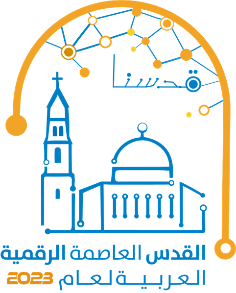 